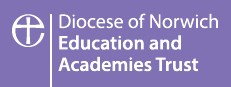 Sandringham & West Newton Primary Academy Accessibility Plan Date of Publication: September 2018 Review Date: September 2021Person responsible: HeadteacherRoles and Accountabilities The Diocese of Norwich Education and Academies Trust is accountable for all policies across its Academies. All policies whether relating to an individual academy or the whole Trust will be written and implemented in line with our ethos and values as articulated in our prospectus. We are committed to the provision of high quality education in the context of the Christian values of service, thankfulness and humility where individuals are valued, aspirations are high, hope is nurtured and talents released.  A Scheme of Delegation for each academy sets out the responsibilities of the Local Governing Body and Principal / Head Teacher. The Principal / Head Teacher of each academy is responsible for the implementation of all policies of the Academy Trust.  All employees of the Academy Trust are subject to the Trust’s policies.  Context  This plan seeks to address the statutory requirements of the Equality Act 2010 (which replaces the Disability Discrimination Act 1995) and to further the aims of our Mission Statement/Vision by:  Continuing to improve all aspects of the physical environment of the academy site and other resources so that all disabled pupils can take full advantage of the education and associated opportunities provided by the Academy. Definition (Equality Act 2010)  “A person has a disability if he or she has a physical or mental impairment that has a substantial and long-term adverse effect on his or her ability to carry out normal day to day activities”  Introduction  The Local Governing Body (LGB) of Sandringham & West Newton Primary Academy has three key duties towards disabled pupils, under the Equalities Act 2010:  not to treat disabled pupils less favourably for a reason related to their disability  to make reasonable adjustments for disabled pupils, so that they are not at a substantial disadvantage  to plan to increase access to education for disabled pupils  The LGB aims to ensure that the academy premises are fit to teach in, by provision of adequate management for the funding, maintenance and review for the upkeep of the fabric of the academy. The purpose and direction of Sandringham & West Newton Primary Academy’s plan: vision and values  We are a fully inclusive academy serving the needs of the local community. We want all our pupils to develop their intellectual, spiritual, and creative talents. Through recognising and encouraging the successes and achievements of our pupils we want them to develop positive self-esteem. We want all our pupils to value and respect the rights and opinions of others. We are proud of being known as a caring institution with a strong sense of community and we strive to ensure we are fully inclusive. We will continue to regularly review our provision to make certain all our pupils can access the full curriculum.  Integration  It is very important to us as a learning community that all our pupils with Special Educational Needs or Disabilities (SEND) are integrated in as much of the whole academy’s curricular and extra- curricular learning as is practically possible. All staff who teach SEND pupils receive regular training and up-dated information about the specific pupils needs.  This plan sets out the proposals of the Local Governing Body of [Sandringham & West Newton Primary Academy to increase access to education for disabled pupils in the three areas:  Increasing the extent to which disabled pupils can participate in our curriculum  Improving the environment to increase the extent to which disabled pupils can take advantage of the facilities  Ensuring that disabled pupils are provided with the appropriate sources of information so that they are not disadvantaged.  Summary of actions  Increasing the extent to which disabled pupils can participate in the curriculum  We wish to broaden our curricular and extra-curricular provision for all children throughout the academy. In particular we wish to further develop the access to our facilities for use by disabled children. Sandringham & West Newton Primary Academy has set the following priorities for the development of the vision and values that inform the plan:  Actions to be taken:  Closer liaison with our feeder schools/academies. Members of the transition team aim to glean as much information as possible from the feeder schools/academies about the new intake and schools children move on to.  Continued close tracking of progress and then the review of individual pupil needs.  Further and regular training for all LSAs in the whole variety of teaching methods, differentiation and pupil support.  Support provided to enable full access to extra- curricular activities  Information from pupil data and Sandringham and West Newton Primary Academy audit:Average pupil population: 82Included in our pupil population we have:Children on EHCP – 0Children with Special educational needs – 3Children with significant medical conditions, visual or hearing impairment - 0Integration  It is very important to us as a learning community that all our SEND children are integrated in as much of the whole Sandringham & West Newton Primary Academy’s curricular and extra- curricular learning as is practically possible. No child is ever excluded form an activity.  Actions currently undertaken:  -open discussions and PSHE ensures whole school environment is incredibly supportive and accepting  -Continuous training for all staff working with children with disabilities -Staff meetings routinely include reviews of the teaching and learning of children with disabilities and risk assessments -Timetables/class organisation are sympathetically reviewed to ensure that children with disabilities are not scheduled in unsuitable rooms and have access to support services -Laptops/specific equipment is currently available for use by some children who require support.-Work is modified to enable full curriculum access  -Support and advice accessed from external support teams  General Accessibility  All staff who teach SEND children receive regular training and up-dated information about the specific children needs.  Our SEND children generally achieve well largely as the result of the sharing of information, training and the high level of care shown. Sandringham & West Newton Primary Academy makes good use of all support agencies with regular and careful monitoring of interventions taking place. The quality of support provided is very high.  Views of those consulted during the development of the plan  All sections of the community are being involved in the development of this accessibility plan.  The SEND coordinator has been consulted about very specific details of the provision.  All children with statements have an annual review where children and parents/carers are consulted about the provision offered and are able to contribute evaluative commentary.  Parents visit the academy prior to admission which also helps us with our planning and information gathering.  Improving the physical environment of Sandringham & West Newton Primary Academy to increase the extent to which disabled children can take advantage of education and associated services:  The Governors are committed to making provision, where possible to meet the needs of individual children and improving the building for access for all. We are committed to provide resources of any kind to enable access to the building.  Improving the delivery to disabled children of information that is provided in writing for children who are not disabled:  Children and staff can collect/request information in an appropriate format e.g. Braille.  Management, coordination and implementation  The coordination of our plan will be led through the caretaker who manages our site and all facilities. The community will be informed of progress through a variety of sources including the annual SIP review, the termly report to governors by the Headteacher, newsletters and the website.  Impact Assessment  Impact assessment is a systematic approach to the analysis of the effects of a policy, practice or procedure for disabled children, staff and parents.  The main mechanism by which Sandringham & West Newton Primary Academy will assess the impact of the current policies will be by bringing together:  The issues identified through the involvement of disabled children, staff and parents; and  The information that Sandringham & West Newton Primary Academy holds on the disabled children, staff and parents.  During the lifetime of the scheme there will be regular assessment of the impact on disabled people of the current policies. Disabled people will be involved in prioritising needs. Impact assessment will be incorporated into planned review and revision of existing policies and into the process of developing new policies.  Policy Review  This accessibility plan will be kept under review in order to keep it in line with relevant legislation; a full review will take place every three years.  Policy Review  This accessibility plan will be kept under review in order to keep it in line with relevant legislation; a full review will take place every three years.  Links to Other Policies Special Educational Needs and Disability Policy Sandringham & West Newton Primary Academy Accessibility Action Plan 2018~2021 Equality Information and Objectives  Actions to be taken By Whom By When Cost Evaluation of impact 